1. Details of the Candidate2. Subject/Module to be verifiedDate: ………………………                          Signature of the Candidate: ………………………………Note: Verification fee is Rs. 500/= per Subject/Module.The receipt for the total payment issued by the Shroff, Faculty of Allied Health Sciences or People’s Bank deposit slip (A/C No: 343-1-001-7-0011983, Karapitiya Branch) for the total payment should be attached to the applicationVerification fee will be refunded, if the grade is changed.  For Office Use:Results after VerificationName and Signature of Verification Board MembersDate of Verification: ……………………………………….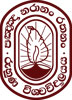 Application Form for Verification of Examination Grades/MarksFaculty of Allied Health SciencesUniversity of RuhunaAmount paid: Rs. …………………..Date of payment: …………………...Cash receipt no. : …………………...Name of the Candidate: Mr./Ms ……………………………………………………………………………. Name of the Candidate: Mr./Ms ……………………………………………………………………………. Student Registration No: …………………………………………………………………………………….Student Registration No: …………………………………………………………………………………….Name of the Examination: ………………………………………………………………………………….. Name of the Examination: ………………………………………………………………………………….. Semester: ………………………………………Year: …………………………………………….Subject/Module CodeSubject/ModuleGrade ReceivedSubjects/Module CodeSubject/ModuleBefore VerificationBefore VerificationAfter VerificationAfter VerificationStatus (Changed/Not changed)Subjects/Module CodeSubject/ModuleMarkGradeMarkGradeStatus (Changed/Not changed)NameDesignationSignature